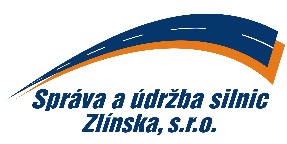 objednávka číslo:	OV-186/2018ze dne: 16.7.2018   Odběratel:		   Správa a údržba silnic Zlínska, s.r.o.   K Majáku 5001   760 01 Zlín   IČ: 26913453        	DIČ: CZ26913453   Bankovní spojení:  	UniCredit Bank   Číslo účtu:               	xxx	Tel.:  		xxxDodavatel:Libor HašaJanáčkova 1472763 61 NapajedlaIČ: 60342102Tel: xxxE-mail: xxxPol.MnožstvíNázevNázevCena za lbez DPH vč. dopravy1.  2.  3.xx mxx mxx mObjednáváme u Vás výrobu a montáž zábradlí dle cenové nabídky č. 20180712 ze dne 12.7.2018:Výroba MontážDopravaCena celkemTermín dodání na akci “Neubuz“ do 7.9.2018.Termín dodání na akci “Bratřejov“ do 15.9.2018.Objednáváme u Vás výrobu a montáž zábradlí dle cenové nabídky č. 20180712 ze dne 12.7.2018:Výroba MontážDopravaCena celkemTermín dodání na akci “Neubuz“ do 7.9.2018.Termín dodání na akci “Bratřejov“ do 15.9.2018.xxx,- Kč/mxxx,- Kč/mxxx,- Kč/m171 500,- KčPotvrzení odběratele (razítko a podpis):                Ing. Michal Hanačík                     jednatel společnostiPotvrzení odběratele (razítko a podpis):                Ing. Michal Hanačík                     jednatel společnostiPotvrzení odběratele (razítko a podpis):                Ing. Michal Hanačík                     jednatel společnostiPotvrzení dodavatele (*):Převzal a souhlasí (jméno, podpis, razítko):Potvrzení dodavatele (*):Převzal a souhlasí (jméno, podpis, razítko):Potvrzení odběratele (razítko a podpis):                Ing. Michal Hanačík                     jednatel společnostiPotvrzení odběratele (razítko a podpis):                Ing. Michal Hanačík                     jednatel společnostiPotvrzení odběratele (razítko a podpis):                Ing. Michal Hanačík                     jednatel společnostiVyřizuje:(jméno hůlkovým písmem)                                      Tel.:Vyřizuje:(jméno hůlkovým písmem)                                      Tel.: